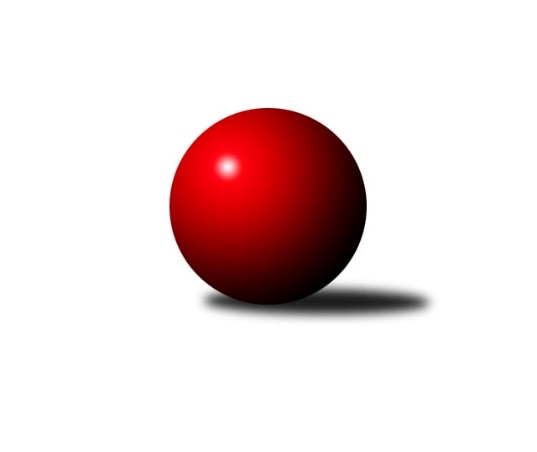 Č.1Ročník 2020/2021	10.9.2020Nejlepšího výkonu v tomto kole: 1756 dosáhlo družstvo: TJ Sparta Kutná Hora CStředočeský krajský přebor II. třídy 2020/2021Výsledky 1. kolaSouhrnný přehled výsledků:TJ Sparta Kutná Hora C	- TJ Sokol Kostelec nad Černými lesy C	6:0	1756:1646	6.5:1.5	9.9.TJ Sokol Kostelec nad Černými lesy D	- TJ Lhotka	3:3	1528:1559	4.0:4.0	10.9.TJ Sokol Brandýs nad Labem B	- TJ Sokol Kostelec nad Černými lesy B	5:1	1517:1360	6.0:2.0	10.9.Tabulka družstev:	1.	TJ Sparta Kutná Hora C	1	1	0	0	6.0 : 0.0 	6.5 : 1.5 	 1756	2	2.	TJ Sokol Brandýs nad Labem B	1	1	0	0	5.0 : 1.0 	6.0 : 2.0 	 1517	2	3.	TJ Lhotka	1	0	1	0	3.0 : 3.0 	4.0 : 4.0 	 1559	1	4.	TJ Sokol Kostelec nad Černými lesy D	1	0	1	0	3.0 : 3.0 	4.0 : 4.0 	 1528	1	5.	TJ Sokol Kostelec nad Černými lesy B	1	0	0	1	1.0 : 5.0 	2.0 : 6.0 	 1360	0	6.	TJ Sokol Kostelec nad Černými lesy C	1	0	0	1	0.0 : 6.0 	1.5 : 6.5 	 1646	0Podrobné výsledky kola:	 TJ Sparta Kutná Hora C	1756	6:0	1646	TJ Sokol Kostelec nad Černými lesy C	Bohumír Kopecký	 	 203 	 221 		424 	 2:0 	 362 	 	184 	 178		Pavla Hřebejková	Jaroslav Čermák	 	 223 	 203 		426 	 1:1 	 414 	 	199 	 215		Veronika Šatavová	Václav Jelínek	 	 227 	 217 		444 	 2:0 	 417 	 	223 	 194		Jaroslava Soukenková	František Tesař	 	 239 	 223 		462 	 1.5:0.5 	 453 	 	230 	 223		Vojtěch Stárekrozhodčí: Dus PetrNejlepší výkon utkání: 462 - František Tesař	 TJ Sokol Kostelec nad Černými lesy D	1528	3:3	1559	TJ Lhotka	Peter Fajkus	 	 178 	 190 		368 	 0:2 	 435 	 	216 	 219		Dušan Hejduk	Josef Bouma	 	 161 	 183 		344 	 1:1 	 327 	 	169 	 158		Pavel Nový	František Zahajský	 	 195 	 203 		398 	 2:0 	 381 	 	191 	 190		Milan Hejduk	Jan Platil	 	 214 	 204 		418 	 1:1 	 416 	 	188 	 228		Barbora Hejdukovározhodčí: vedoucí družstevNejlepší výkon utkání: 435 - Dušan Hejduk	 TJ Sokol Brandýs nad Labem B	1517	5:1	1360	TJ Sokol Kostelec nad Černými lesy B	Pavel Holec	 	 203 	 213 		416 	 2:0 	 348 	 	170 	 178		Marek Beňo	Eva Křenková	 	 201 	 219 		420 	 2:0 	 356 	 	173 	 183		Jaroslav Novák	Pavel Schober	 	 161 	 176 		337 	 2:0 	 285 	 	152 	 133		Tomáš Kužel	Oldřich Nechvátal	 	 174 	 170 		344 	 0:2 	 371 	 	189 	 182		Kamil Rodingerrozhodčí: Kotek PavelNejlepší výkon utkání: 420 - Eva KřenkováPořadí jednotlivců:	jméno hráče	družstvo	celkem	plné	dorážka	chyby	poměr kuž.	Maximum	1.	František Tesař 	TJ Sparta Kutná Hora C	462.00	313.0	149.0	3.0	1/1	(462)	2.	Vojtěch Stárek 	TJ Sokol Kostelec nad Černými lesy C	453.00	292.0	161.0	4.0	1/1	(453)	3.	Václav Jelínek 	TJ Sparta Kutná Hora C	444.00	305.0	139.0	4.0	1/1	(444)	4.	Dušan Hejduk 	TJ Lhotka	435.00	287.0	148.0	4.0	1/1	(435)	5.	Jaroslav Čermák 	TJ Sparta Kutná Hora C	426.00	291.0	135.0	6.0	1/1	(426)	6.	Bohumír Kopecký 	TJ Sparta Kutná Hora C	424.00	290.0	134.0	8.0	1/1	(424)	7.	Eva Křenková 	TJ Sokol Brandýs nad Labem B	420.00	293.0	127.0	7.0	1/1	(420)	8.	Jan Platil 	TJ Sokol Kostelec nad Černými lesy D	418.00	293.0	125.0	6.0	1/1	(418)	9.	Jaroslava Soukenková 	TJ Sokol Kostelec nad Černými lesy C	417.00	287.0	130.0	8.0	1/1	(417)	10.	Pavel Holec 	TJ Sokol Brandýs nad Labem B	416.00	278.0	138.0	6.0	1/1	(416)	11.	Barbora Hejduková 	TJ Lhotka	416.00	290.0	126.0	5.0	1/1	(416)	12.	Veronika Šatavová 	TJ Sokol Kostelec nad Černými lesy C	414.00	298.0	116.0	10.0	1/1	(414)	13.	František Zahajský 	TJ Sokol Kostelec nad Černými lesy D	398.00	284.0	114.0	13.0	1/1	(398)	14.	Milan Hejduk 	TJ Lhotka	381.00	275.0	106.0	11.0	1/1	(381)	15.	Kamil Rodinger 	TJ Sokol Kostelec nad Černými lesy B	371.00	275.0	96.0	10.0	1/1	(371)	16.	Peter Fajkus 	TJ Sokol Kostelec nad Černými lesy D	368.00	272.0	96.0	13.0	1/1	(368)	17.	Pavla Hřebejková 	TJ Sokol Kostelec nad Černými lesy C	362.00	257.0	105.0	13.0	1/1	(362)	18.	Jaroslav Novák 	TJ Sokol Kostelec nad Černými lesy B	356.00	270.0	86.0	14.0	1/1	(356)	19.	Marek Beňo 	TJ Sokol Kostelec nad Černými lesy B	348.00	242.0	106.0	7.0	1/1	(348)	20.	Josef Bouma 	TJ Sokol Kostelec nad Černými lesy D	344.00	253.0	91.0	15.0	1/1	(344)	21.	Oldřich Nechvátal 	TJ Sokol Brandýs nad Labem B	344.00	267.0	77.0	15.0	1/1	(344)	22.	Pavel Schober 	TJ Sokol Brandýs nad Labem B	337.00	237.0	100.0	18.0	1/1	(337)	23.	Pavel Nový 	TJ Lhotka	327.00	233.0	94.0	15.0	1/1	(327)	24.	Tomáš Kužel 	TJ Sokol Kostelec nad Černými lesy B	285.00	227.0	58.0	26.0	1/1	(285)Sportovně technické informace:Starty náhradníků:registrační číslo	jméno a příjmení 	datum startu 	družstvo	číslo startu2664	Jaroslava Soukenková	09.09.2020	TJ Sokol Kostelec nad Černými lesy C	1x25881	Josef Bouma	10.09.2020	TJ Sokol Kostelec nad Černými lesy D	1x25703	Peter Fajkus	10.09.2020	TJ Sokol Kostelec nad Černými lesy D	1x23023	Veronika Šatavová	09.09.2020	TJ Sokol Kostelec nad Černými lesy C	1x24952	Vojtěch Stárek	09.09.2020	TJ Sokol Kostelec nad Černými lesy C	1x
Hráči dopsaní na soupisku:registrační číslo	jméno a příjmení 	datum startu 	družstvo	Program dalšího kola:2. kolo17.9.2020	čt	17:00	TJ Sokol Kostelec nad Černými lesy D - TJ Sokol Brandýs nad Labem B	18.9.2020	pá	17:00	TJ Sokol Kostelec nad Černými lesy B - TJ Sparta Kutná Hora C	18.9.2020	pá	18:00	TJ Lhotka - TJ Sokol Kostelec nad Černými lesy C	Nejlepší šestka kola - absolutněNejlepší šestka kola - absolutněNejlepší šestka kola - absolutněNejlepší šestka kola - absolutněNejlepší šestka kola - dle průměru kuželenNejlepší šestka kola - dle průměru kuželenNejlepší šestka kola - dle průměru kuželenNejlepší šestka kola - dle průměru kuželenNejlepší šestka kola - dle průměru kuželenPočetJménoNázev týmuVýkonPočetJménoNázev týmuPrůměr (%)Výkon1xFrantišek TesařKutná Hora C4621xEva KřenkováBrandýs nL B113.674201xVojtěch StárekKostelec nČl C4531xPavel HolecBrandýs nL B112.584161xVáclav JelínekKutná Hora C4441xDušan HejdukLhotka A108.74351xDušan HejdukLhotka A4351xFrantišek TesařKutná Hora C108.154621xJaroslav ČermákKutná Hora C4261xVojtěch StárekKostelec nČl C106.054531xBohumír KopeckýKutná Hora C4241xJan PlatilKostelec nČl D104.45418